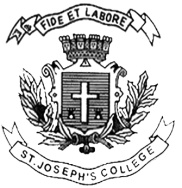 ST. JOSEPH’S COLLEGE (AUTONOMOUS), BANGALORE-27M.Sc. MATHEMATICS – II SEMESTERSEMESTER EXAMINATION: APRIL 2017MT 8214: Complex Analysis Time- 2 ½ hrs                           					    Max Marks-70 This paper contains TWO printed pagesAnswer any SEVEN questions from the followinga) If  be analytic in a simple connected domain,  be a fixed in  andbe an  
    path with initial point and terminal point in , then prove that the 
      is analytic in  and .                                              b) State and prove Cauchy’s theorem for a circular disk.                                            (4+6)a) Evaluate  where b) State and prove Cauchy’s theorem for a triangle.                                                   (2+8)State and prove Laurent’s theorem.                                                                              (10)a) Find the Laurent’s expansion of b) If be a radius of convergence of a power series then prove that the power 
     series  has also the same radius of convergence, further if  
     and  in  then also prove that                     (3+7)a) State and prove Cauchy’s Residue theorem.b) State and prove Rouche’s theorem.					               (5+5)MT-8214-A-17Evaluate :i)                          ii)                                                           							   (5+5)a) Define Meromorphic function and give an example.b) State and prove Hadmard’s three circles theorem.                           		   (2+8)a) State and prove Schwartz Lemma.b) State and prove Jensen’s formula.                                                                          (5+5)a) Determine the number of roots that lies in  b) State and prove Maximum modulus theorem.                                                        (3+7)                                                             a) State Poisson’s integral formula.b) State and prove Poisson’s Jensen’s formula.					   (2+8)